Kepada :YTh. Kepala Dinas Perindustrian  dan PerdaganganKota PasuruanDi -      PASURUANYang bertanda tangan dibawah ini mengajukan permohonan Surat Izin Usaha Perdagangan ( Mikro /Kecil/Menengah/Besar *) sebagaimana dimaksud dalam Peraturan Menteri Perdagangan Republik Indonesia No. 46/M-DAG/PER/9/2009.Permohonan SIUP Baru * ) 	:Permohonan  Pendaftaran Ulang, Perubahan SIUP      	:Nama		: ………………………….……………….…….…………Alamat tempat tinggal		: ………………..………………………………….………………………………………………………….……….…..………………………………………………………Tempat / tanggal lahir		: …………………………………………………………..Nomor Telp / Fax		: ………………………….……………….…….…………Nomor KTP / Paspor		: ………………………….……………….…….…………Kewarganegaraan		: ………………………….……………….…….…………Nama Perusahaan	: ………………………………………….…….…………Alamat Perusahaan	: ………………………….……………….…….…………				  …………………………….……………………..............                                                  ………………………….……………….…….…………Nomor Telp / Fax	: ……………………………………….….…….…………Provinsi	: ………………………….……………….…….……………Kabupaten/Kota/Kotamadya	: ………………………….……………….…….…………Kecamatan	: ………………………………………….…….…………Kelurahan / Desa	: ………………………….……………….…….…………Status	: PMA / PMDN/Lain – lain ** )Kode Pos	:Perusahaan Berbentuk Perseroan Terbatas / Koperasi / CV / Firma ** )Akta pendirian	: ………………………………………………………Nomor & tgl Akta	: ………………………………………………………Nomor & tgl Pengesahan	: ………………………………………………………Akta perubahan	: ………………………………………………………Nomor & tgl Akta	: ………………………………………………………Nomor & tgl Pengesahan	: ………………………………………………………Modal dan Nilai Kekayaan	: …………………………………………...........…..	Bersih Perusahaan,	( tidak termasuk tanah dan	Bangunan tempat usaha )Saham ( Khusus untuk penanam modal asing )Total Nilai Saham	: ……………………....................................................Komposisi KepemilikanSaham- 	Nasional	: …………………………… %- 	Asing	: …………………………… %Kelembagaan	: …………………………………………………………..Kegiatan usaha (KBLI 5 Digit) 	: ………………………..…….……………….…….…….Barang / jasa dagang utama   	: …………………..………….……………….…….…….….……………….………………………….…….…….	    .…………………………………………………………		Demikian Surat Permohonan SIUP ini, kami buat dengan sebenarnya dan apabila dikemudian hari ternyata data atau informasi dan keterangan tersebut tidak benar, maka kami menyatakan bersedia untuk dibatalkan SIUP yang telah kami miliki dan dituntut sesuai dengan peraturan  perundang – undangan.								Pasuruan, ..........................									Tanda Tangan *** )							   	  ..............................................Catatan :*) Fotocopy KTP*) Fotocopy Surat Keterangan Domisili*) Fotocopy SIUP yang lama apabila perpanjang, bila masih baru tidak perlu.*** ) Penanggung Jawab Perusahaan, Cap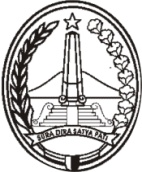 FORMULIRPERMOHONAN SURAT IZIN USAHA PERDAGANGAN MIKRO( SIUP MIKRO )